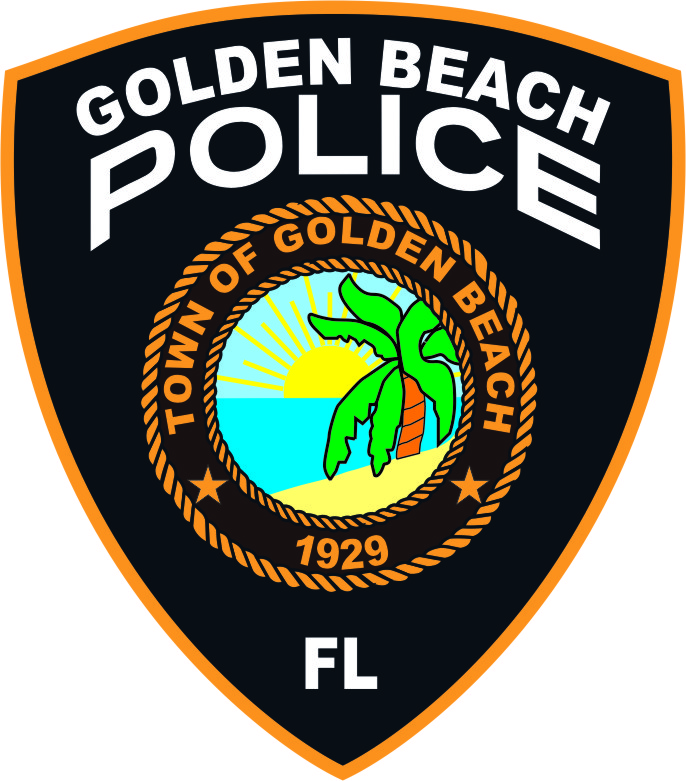 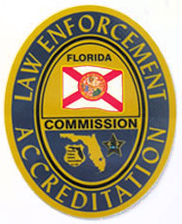 GOLDEN BEACH POLICE DEPARTMENTHOUSE CHECK REQUESTResident Name: _______________________________________Resident Address: _____________________________________Emergency Contact:Name: ___________________________________________ Telephone: _______________________Address: _________________________________________ House Key: Yes or NoMiscellaneous Information:____________________________________________________________________________________________________________________________________________________________________________________________________________________________________________________________________________________________________________________________________________________	Security Information:Burglar Alarm: Yes or No	Audible: Yes or No	Silent: Yes or NoName of Alarm Company: _______________________________________________________________Address of Alarm Company: ______________________________________________________________Alarm Company Telephone: ________________________________________Maid’s Name: ___________________________		Gardener: ______________________________Pool Man: ______________________________		Pest Control: ____________________________Real Estate Co: __________________________		House Sitter: ____________________________Visitors: ______________________________________________________________________________Other: _____________________________________________________________________________________Report By: ______________________________		Date prepared: __________________________